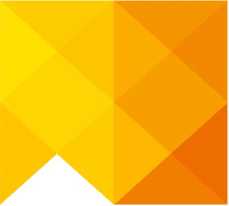 геоникаИНЖИНИРИНГОВАЯ КОМПАНИЯОБЩЕСТВО С ОГРАНИЧЕННОЙ
ОТВЕТСТВЕННОСТЬЮ
«ГеоНика»СРО-П-170-16032012 от 13 декабря 2013 г.ПРОЕКТ ПЛАНИРОВКИ ТЕРРИТОРИИ
И ПРОЕКТ МЕЖЕВАНИЯ ТЕРРИТОРИИдля размещения линейного объекта регионального значения
«Газопровод-отвод и ГРС с.п. Калиновка муниципального района
Сергиевский Самарской области», код стройки 63/314-1.Местоположение: Самарская область, муниципальный район Сергиевский, в границах сельского поселения Калиновка и городского поселения СуходолМатериалы по обоснованию проекта планировки
территории для размещения линейного объекта
регионального значенияТом 3«Г рафическая часть»
ДГВ-1038-2016-ППТ-3Тольятти 2016г.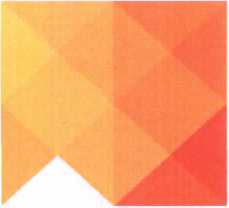 геоникаИНЖИНИРИНГОВАЯ КОМПАНИЯОБЩЕСТВО С ОГРАНИЧЕННОЙ
ОТВЕТСТВЕННОСТЬЮ
«Г еоНика»СРО-П-170- 1 6032012 от 13 лекобря 2013 г.ПРОЕКТ ПЛАНИРОВКИ ТЕРРИТОРИИ
И ПРОЕКТ МЕЖЕВАНИЯ ТЕРРИТОРИИдля размещения линейного объекта регионального значения
«Газопровод-отвод и ГРС с.п. Калиновка муниципального района
Сергиевский Самарской области», код стройки 63/314-1.Местоположение: Самарская область, муниципальный район Сергиевский,
в границах сельского поселения Калиновка и городского поселения СуходолМатериалы по обоснованию проекта планировки
территории для размещения линейного объекта
регионального значенияТом 3«Графическая часть»ДГВ-103 8-2016-ППТ-З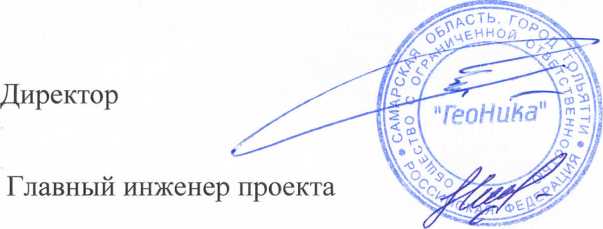 Г.Н.Хабибрахимов
А.В. НикишинаТольятти 2016г.Инв. № подл. | Подп. и дата | Взам. инв. №Состав документацииДГВЛист-1038-2016-ППТ-31Инв. № подл. | Подп. и дата | Взам. инв. №СОДЕРЖАНИЕПримечание:«Схема границ территорий, подверженных риску возникновения чрезвычайных ситуаций природного, техногенного характера» в составе данного проекта планировки не разрабатывалась.ДГВЛист-1038-2016-ППТ-32Инв. № подл. | Подп. и дата | Взам. инв. №Графическая частьДГВ-1038-2016-ППТ-3Лист3Инв.№ nodn. |Подпись и дата Взам. инб.№Схема территориального планирования Самарской области (Выкопировка МАСШТАБ 1:200000)Схема территориального планирования муниципального района Сергиевский(выкопировка МАСШТАБ 1:50000)оX<CDО(_/<О1_|Средня|Сьы1раннаяCiaccllb С КО]ЗнамейкаМямыково1кущкин|укшум.Ш.1Я По люк.)ЛИСЮ!Чекалин,малоOpen.)ЧвСНОКОВК.)огЬлювовКа1СКан С OIIHIb'lОрлянкаICHOKIмрпямкаБольшая Леминны(екая’Яблонввы■Псфойск Отвод начКовск OIBI	"1мСтепаДЬвк?екса!вменовка!алореч«СарбаиилковоолянкаЧерни!13ах'6ки]колково«ДУР1.1ЙВКЛкГV Г'-М 		I	'ч-- Адептов , ,^ГТ Я '_ w .. J&M Ж . ф ^V%Jэовои• •-—/лЧ «хвнстивво с.Н4.ЦМ Н1ИК.1Чхаисп#—о СаиФа-ниткл 2— ( /^	Lг тАГраницыГр а ниц а Российской Федерации
Граница Самарской областиГраницы муниципальных районов и городских округовНаселенные пункты САМАРА - областной центрОТРАДНЫЙ - город, в составе городского округа НЕФТЕГОРСК - город, в составе городского поселения ШЕНТАЯА - административный центр муниципального района петра-дубрава - поселок городского типа Екатериновка - административный центр поселенияТерриторииВодные поверхности Лесные территории Сельскохозяйственные угодья СадоводстваПромышленные территорииОсобо охраняемые природные территорииГосударственныи заповедник Национальным парк Особо ценный лесной массив ЗаказникПамятник природы КурортТранспортная инфраструктура Транспортный консолидирующий центр (ТКЦ) -Информационно-аналитический центр-Мультимодальный контейнерный терминал (МКТ)-Мультимодальный терминал (МТ)-Терминальным комплекс <ТК)Условные обозначения| 1оч. [ [ Сущ,Рас.срРас.ср1оч.Сущ. IЖелезнодорожный транспортСЭлектрофицированные железные дороги Неэлектрофицировамные железные дороги Реконструкция ж/д сети (электропоезд)Маршруты скоростного общественного транспорта (монорельс) _Крупные железнодорожные узлыОсновные железнодорожные станции (Вокзалы!Водный транспорт Основные речные пути сообщения Речной портГрузовые причалы для нерудных строительных материалов ПристаньВоздушный транспортМеждународный аэропорт Курумоч Местный аэропорт Смышляевка Аэродром-Посадочные площадки для малой авиации -ГидродромАвтомобильный транспортОсновные территориальные автодорогиМежрайонные автодороги•Перспективные направления развития транспортной инфраструктурыПрочие автодороги с твердым покрытием Прочие автодороги без покрытия Основные мосты через водоемыУчет интересов РФ на территрии Самарской области Федеральные автодорогиТерриториальные автодороги рекомендуемые к переводу в федеральныеФедеральные автодороги рекомендуемые к переводу в территориальныеОсновные мосты через водоемышшИмртоигтр|ведан пЕЗАЭ0к -Учет интересов РФ на территории Самарской области (реконструкция международного аэропорта Курумоч)к к -Развитие объектов энергетики на территории Самарской областив соответствии с бизнес-планами, утвержденными РАО "ЕЭС России"к к к -Развитие внутризоновой связипо планам Самарского филиала ОАО "ВолгаТелеком"MWHCTUИнженерная инфраструктураТопливно-энергетический комплекс к кВысоковольтные линии электропередач-Линии электропередач 500 кВт-Линии электропередач 220 кВт-Лифт электропередач 110 кВт-Линии электропередач 35 кВт-ГРЭС. ГЭС, ТЭЦ-Основные энергопользователи с объемом потребления 200 млн. кВтч и более-Электрические подстанцииМагистральные трубопроводы-Га1опроводы магистральные -Газопроводы распредилительные-ГП8-АГРС-ГРП-ШГРП-Нефтепроводы-НПЗ-Нефтехранилище, объекты обустройства нефтепроводов-ПродуктопроводыВнутризоновая связь к к кКЛС СФ ОАО "ВолгаТелеком"ВОЛС СФ ОАО "ВолгаТелеком"BOJ 1C, планируемые к строительствуВодоснабжение и канализацияОсновные водозаборные сооруженияОсновные очистные сооруженияПланируемые зоны и объекты капитального строительства регионального значенияМногофункциональные территориально- планировочные системыГраница Самаро-Тольяттинскои агломерацииГраница местной локальной системы расселенияПог ос ростаЗоны интенсивного градостроительного и хозяйственного освоения и преобразования природной средыограниченного градостроительного и хозяйственного освоения и минимального преобразования природной средыЗова природно-рекреационного назначения Зоны развития рекреационного обслуживания Объекты рекреации (базы отдыха, турбазы)Зоны историко-культурного наследия Истерические населенные пунктыНаселенные пункты с наличием исторического потенциала Высокий потенциал средний потенциалПланируемые объекты капитального строительства регионального значенияВ сфере гражданского строительстваПлощадки под развитие жилищного строительстваВ сфере промышленного и аропромышленного комплексовТехнопаркАгрвпаркЖивотноводческие фермы Свиноводческие фермы В сфере здравоохранения Объект здравоохранения В сфере образования Образовательный комплекс В сфере культуры МузеиТеатры, концертные залы, выставочные залы БиблиотекиХудожественный комбинат В сфере историко-культурного наследия Реконструкция и реставрация объекта Муэеи деревянного зодчества8 сфере инфраструктуры отдыха, спорта и туризмаТ уристско-спортиеныи комплекс Г идропаркЗоопарк с парком развлечении Этнографическая деревня Объекты физкультуры и спорта КрепостьКумысолечебницы, курортыВ сфере охраны окружающей среды и природных ресурсов Предприятие по переработке отходовГидротехнические природоохранные объекты ДамбыБерегоукреплениеПлотиныТерритория регионального значения|Планир.	[ Сущ. || Рас.ср | | 1оч. | | Сущ. |1 1оч. I I Сущ. |Рас.ср”Сущ.пос:1СуходолПроектУсловные обозначения(D о п В о|10 О n D HI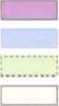 Границы——-	-Граница муниципального района		-Граница поселения		-Гранила населенного пунктаНаселенные пункты^	Свргиеаск административный	центр	муниципального района(^) Суходол - поселок городского тяга •	Захарнино административный	центр поселенияНаселенные пункты с численностью населения- от 500 до 1000от 1001 до 3000от 3001 до 5000-от5001 до 30000 Территории-Территории населенных пунктов -Промышленные территории -Водные поверхности -Лесные территории -Пашни|	| -Пастбища]	- Садоводческие товариществаj -Плодопитомники, сады, ягодникиОсоби ихрпннгмьн- мрнродкьш территории\	| -Памятник природыТранспортная и инженерная инфраструктурыЖе линю дорожный транспорт«■ -яг~ш - Желание дорогиАвтомобильный транспорт-Автомобильные дороги федерального лвченнд-Автомобильные дороги общего пользовали* регионального н межмующипального значенияАвтомобильные дороги иеобщего пользования	 -Прочие автомобильные дороги без покрыта*[] -Мосш и путепроводыВысоковольтные лшши электропередач-Линии электропередач 500 кВ—-Линии электропередач 320 кВ	 Лтош электропередач 110 кВ	 Л moot электропередач 35 кВ	 -Линии электропередач 10 кВОбъекты спецнюначенияI	-Полигон ТБОУчет интересов РФ и Самарской области на территории
муготаппального района СергиевскийI lliKUHfШ□Мероприятия в сфере историко-культурного наследим-Мемориальный комплекс ‘Ново-Закамскаа засечная черта*Мероприятия по созданию инфраструктуры отдыха, спорта п туризма•Объекты физкультуры и спортаМероприятии по темнгторнальному планированию
муниципального района Сергиевский Самарской области| Пяакяр |	| Рекой |ш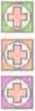 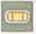 Мероприятия по развитию гмгтемы электроснабжения-ЭлектроснабжениеМероприятия в сфере здравоохранения-Фельдшерско-акушерский ттункт (расчетный срок)-Болыоща.стацнотар•ПолнклннникаМероприятия в сфере физкультуры и спортаОбъекты физкультуры и спорта
Мерогрнятпя в сфере культуры•Клуб•Социокультурный центр, дом творчествадшода искусств Мероприятия в сфере образования•Детский сад@©<9<81+вф**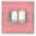 □ИШкода•Комплекс 'Начальная шкода - детский сад*-Образовательное учреждение.комплекс “Дет-сад • школа* Мероприятия по развитию да—иришщ учреждений Торгово-офисные и аднпнистратвоые лшши Мероприятии по охране окружающей среды■ Мус оросортиров очная станция -Скотомогильник (такой сервировать)Скотомогильник (приведшие в соответсвне с В СГТ) Скотомогильник {строительство)/ft*tИзм. К.уч.Лист №док56»ПодписьЦата'ДиректорХабибррхииоб Т03.16elf Краснобо СП.РаэработсГИПНикишина А.В03.1603.16ДГВ-1038-2016-ППТ-3ГазопроВод-отвод и ГРС с.п. Калиновка
муниципального района Сергиевский Самарской области,
код стройки 63/314-1Формат А2хЗ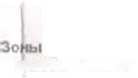 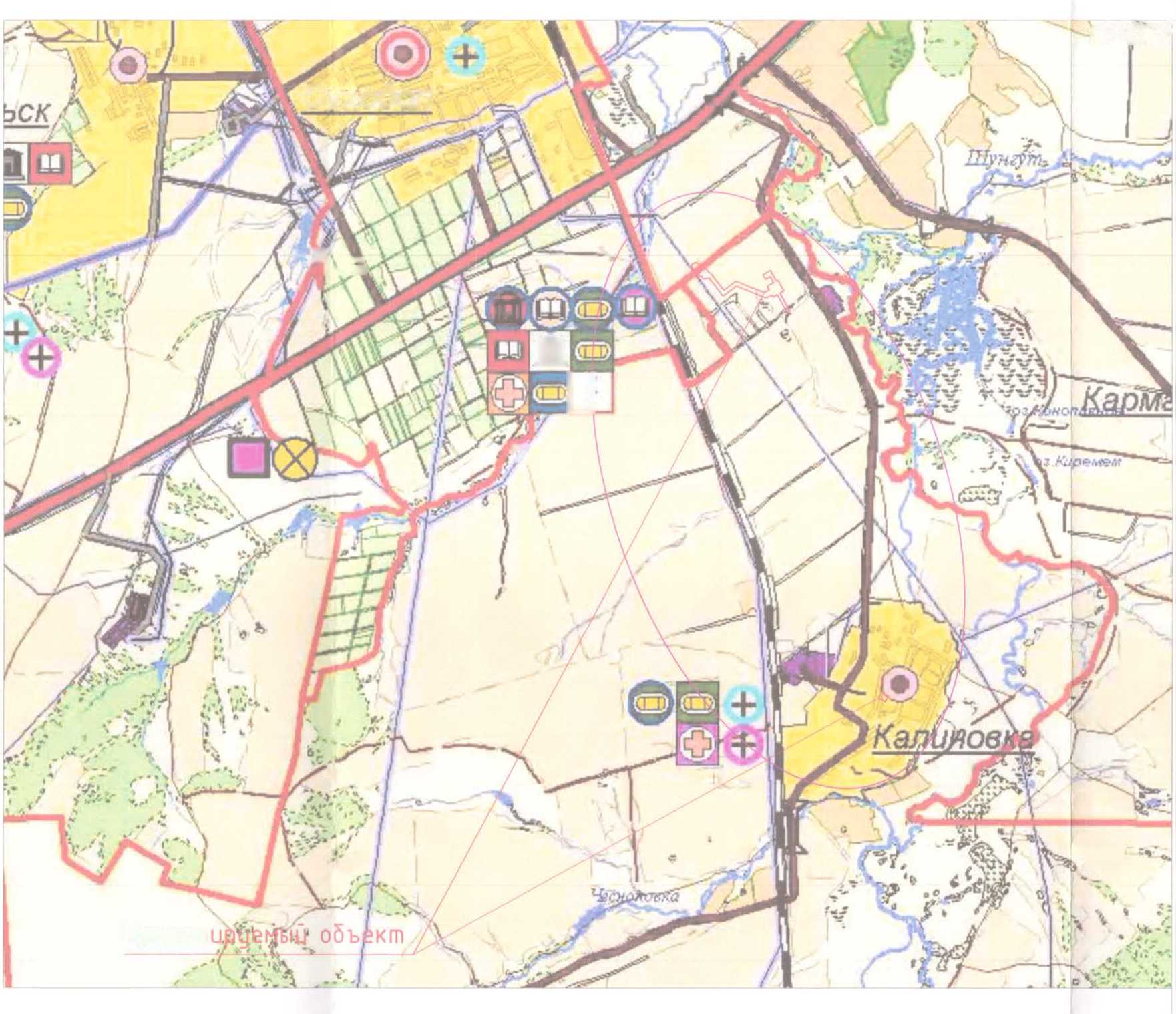 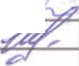 Инв.№ побп. Подпись и бота Взам. инВ.№Схема использования территории (обзорная схема)63:3X160100363:31:1103002:55Условные обозначенияГраницыПроектируемые каоели телемех63:31:1103002:55Сергиевск административный цолр муниципального района Суходол - поселок городского типаПКО'+ООНачало проектируемого газопробоба-перемычки Ду 200. Врезка В существующий МГ Уренгой-ПетроВск Ду 1400.ТерриторииТерритория населенных пунктов •Промышленные территории -Водные поверхности -Лесные территорииСуходол)дольскШЖу&^тарое tсельское поселение КалинобкаОбъекты агропромышленного комплекса:кпюзТранспортная и инженерная шкЬраструктуры00°Проектируемый 	газопробоб-перемычка Ду 200Железнодорожный транспортЖелезные дороги Автомобильный транспортАвтомобильные дороги федерального значеи-Автомобильные дороги общего пользования регионального и меж муниципального ткаче» -Автомобильные дороги необщего пользован»Прочие автомобильные дороги без покрыли -Мосты и путепроводы7С060Проектируемый кабель ЭХЗГраницы месторождений полезных ископаемыхПроектируемая побъезбная борога к краноВым узламПК11+96 Конец проектируемого газопробоба-отВоба к ГРС КалиноВка Ду 200 Побключение к проектируемой ГРС КалиноВкаПроектируемый кабель сВязиПроектируемые кабели телемеханики совместно с кабелем сВязикленПроектируемая ГРС КалиноВкаОбъекты спецназначениямолниеотвобируе^ый объекгц.пробуВочные свечиОбъекты культурного наследияСхема расположения объектов культурного наслебия (обзорнПамятники археологиикленПроектируемый газопровоб-отвобп.СуходолСуходол III,
кур Г. мог.УСЛОВНЫЕ ОБОЗНАЧЕНИЯГраница поселенияГраница Временной полосы отбоба поб строительство газопровобаГраница постоянного отбоба (болгосрочное пользование) Проектируемый газопроВоб-отвоб Проектируемый кабель телемеханики Проектируемый кабель ЭХЗ В траншее Проектируемый кабель сВязи Контрольно-измерительный пункт (КИП)Молниеотвоб63:31:1103004:77Суходол IV,
кург мог,63:31:1103004:94Опознавательный столбик кабельнойлинии сВязигазопробоблиния электроперебач линия электроперебач кабель сВязиСуществующийСуществующаяСуществующаяСуществующийЮкВ, 35кВ (наземная) (побземная)карагач63:31:1601001:285962400 +Граница и кабастробый номер земельного участка поставленного на кабастробый учетГраница и номер кабастроВого квартала31:1602004Примечание: граница проектирования соВпабает с проектом отВоба поб строительство газопробоба«.КалиновксПримечание: проектируемый объект расположен вне границ объектов к^ьтурногГттслейияграница земельного участка отводимого под строительство объекта: “Газопровод межлосе л новый от ГРС сп Калиновка до комплекса по производству и переработке мяса птицы муниципального района Сергиевский Ссморсхой области”, код стройки 63/760-1граница проведенного архиопогмчесхого обследования земельного участка, отводимого под строительство агрохозяйственного комплексаграница охранной зоны памятника археологииГазопроВоб-отбоб и ГРС с.п. КалиноВка
муниципального района СергиеВский Самарской области
коб стройки 63/314-1граница зоны регулирования застройки
и хозяйственной деятельностиПодписьЦатаСтадияЛистоВПроект планиробки территории
Обоснованиеграница зоны охраняемого
природного ландшафтаХобибрахшекторТом 3 . Графическая часть-граница земельного участка отводимого под строительство объекта: Тязопровод-отвод и ГРС с.п. Квлимопка муниципального района Сергиевский Самарской области", код стройки 63/314-1зработал КрЙсноВа СДНикишина А,ВООО "ГеоНикаИнВ.№ nodn. ТПобпись и баша Взам. инв.№Проектируемый бом оператора63:31:1603002:18село Калинобка63:31.1603002:1963:31:1603002:20Условные обозначенияГраницыО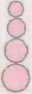 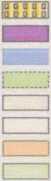 ш0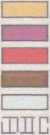 а0□ФеГраница населенного пункта Населенные пунктыСергисвск административный центр муниципального районе Суходол - поселок городского типа Захапкино административный центр поселения Населенные пункты с численностью населения-от 500 до 1000от 1001 до 3000от 3001 до 5000от 5001 до 30000 Территории-Территории населенных пунктов -Промышленные территории -Водные поверхности -Лесные территории-Пашни-Пастбища-Садоводческие товарищества-Плодопитомники, сады, ягодникиОбъекты агропромышленного комплекса:-Фермы КРС, МТФ-РыбопитомникиТранспортная и инженерная инфраструктурыЖелезнодорожный транспорт-Железные дороги Автомобильный транггжгрт-Автомобильные дороги федерального значения-Автомобильные дороги общего пользованиярегиодалыюго н межмуниципального значения-Автомобильные дороги необщего пользования-Прочие автомобильные дороги без покрытия-Мосты и путепроводыВъгасовольтные лгали элвк-гротредач-Линии электропередач 500 кВ-Линии электропередач 220 кВ-Линии электропередач 110 кВ-Линии электропередач 35 кВ-Линии электропередач 10 кВГранимы месторождений полезных ископаемых-Глины н суглинки -Карбонатные породы -Известь -Гйпс-Пресные подземные воды -Минеральные подземные водыОбъекты спецназначення-Кладбище -Полигон ТБО-Несанкционированная свалка-Скотомогильник действующий (ве соот вег сан треб)-Скотомогильник закрытыйшпюоОбъекты культурного наследия Памятники истории и культуры (от 1 до 4 ед) -Памятники истории и культуры (от 5 до 10 ед)Особо охраняемые природные территории Памятник природы Памятники археологии -Одиночный курган -Курганный могильник -Селище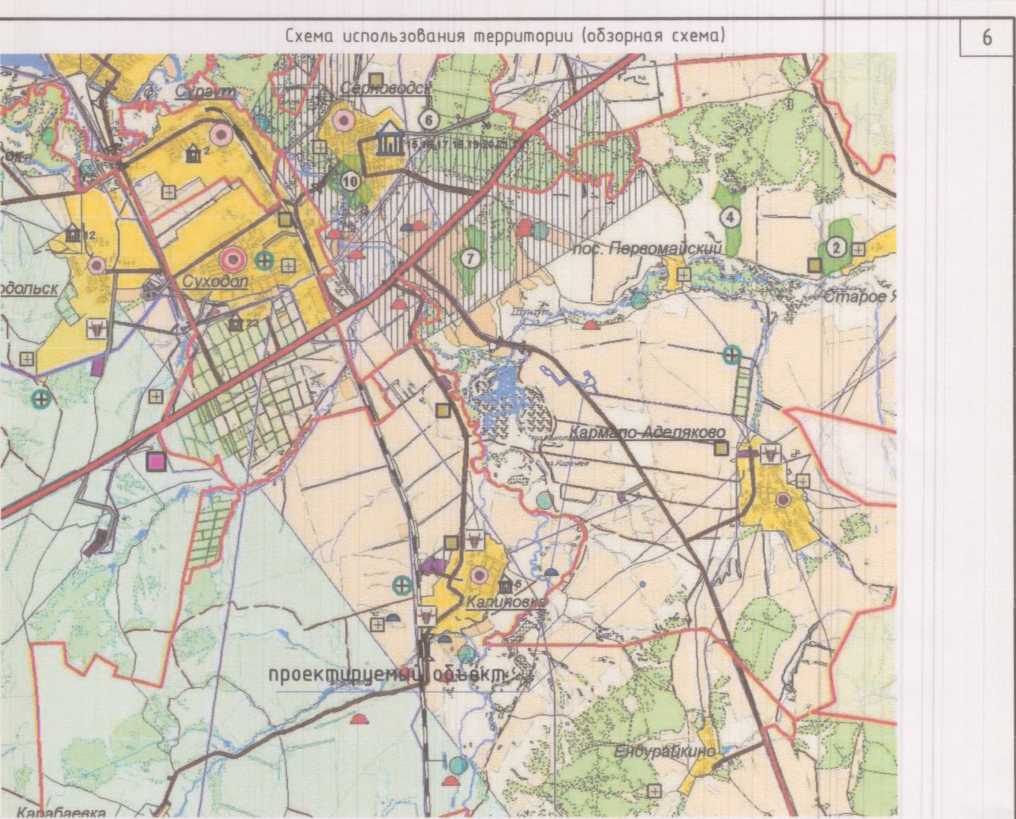 УСЛОВНЫЕ ОБОЗНАЧЕНИЯГраница Временной полосы отВоба поб строительство газопровобаГраница постоянного отВоба (болгосрочное пользование)Граница и кабастровый номер земельного участка, поставленного на кабастровый учет63:31 :1 603 Граница и номер кабастрового квартала63:31:1603002:18Примечание: 1. Граница проектирования совпабает с проектом полосы отвоба поб строительство газопровоба.2. Объекты культурного наслебия на пребставленной территории в границах села Калиновка отсутствуют.И 1:500ДГВ-1038-2016-ППТ-3Газопровоб-отвоб и ГРС с.п. Калиновкачуниципального района Сергиевский Самарской области, кобстройки 63/314-1Проект планировки территории
ОбоснованиеТом 3 . Графическая частьСтабияПЛистЛистовСхемапосиспользования территории в периоб ооготовки проекта планировкипроекттерритории (опорный план), совмещенная
со схемби границ территории объектов
культурного наследияпланирс н), соом000 ТеоНика"куЛьтурногФормат А4хЗ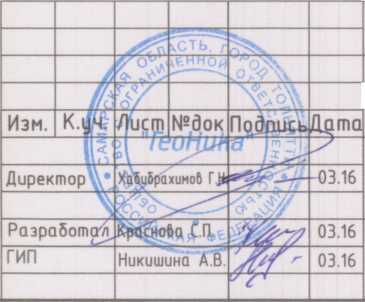 ИнВ.№ nodn. I Подпись и дата I Взам. инв.№СИТУАЦИОННЫЙ ПЛАНАО463:31:1601002осооLO+4- 5963200Ооо05"фСЧ15963000 +<4 0 -уж*Автодорога"Урал"-КалиноВка-Карабаевка1601003Серные Воды II - КротоВкапроектируемый объект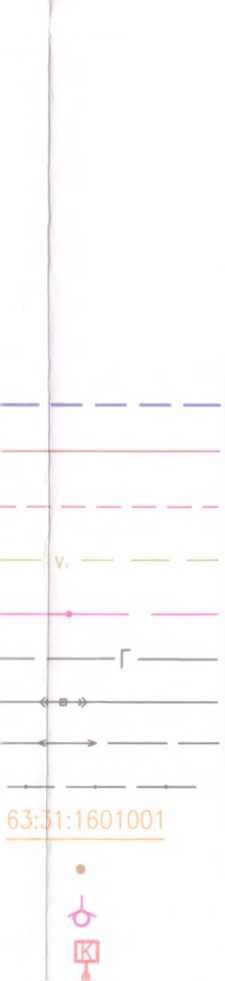 УСЛОВНЫЕ ОБОЗНАЧЕНИЯПроектируемый газопроВод-отВодПроектируемый кабель сВязи Существующий газопроводСуществующая линия электропередач ЮкВ, 35кВ (наземная) Существующая линия электропередач (подземная)— Существующий кабель сВязиМолниеотводОпознавательный столбик кабельной линии сВязи Контрольно-измерительный пункт (КИП)Железная дорога с полосой отводаАвтомобильная дорога общего пользования межмуниципального значения с полосой отводаПроектируемая автомобильная дорогаПримечание: граница проектирования совпадает с проектом полосы отвода под строительство газопроводаИзм.К.уч.Дtректор"ЖЛист №док —f!ПодписьЦатаРазработа/i ‘Краснова СПТЙП	1Никишина Д.В.Ь&З*'f-H*-Xa5u$pq<uMott7i Н. ^^^3)3.1603.1603.16ДГВ-1038-2016-ППТ-3Газопровод-отвод и ГРС с.п. Калиновка
муниципального района Сергиевский Самарской области,
код стройки 63/314-1Проект планировки территории
ОбоснованиеТом 3. Графическая частьСхема организации
улично-дорожной сетиСтадияПЛистЛистов000 ТеоНика"Формат А2хЗ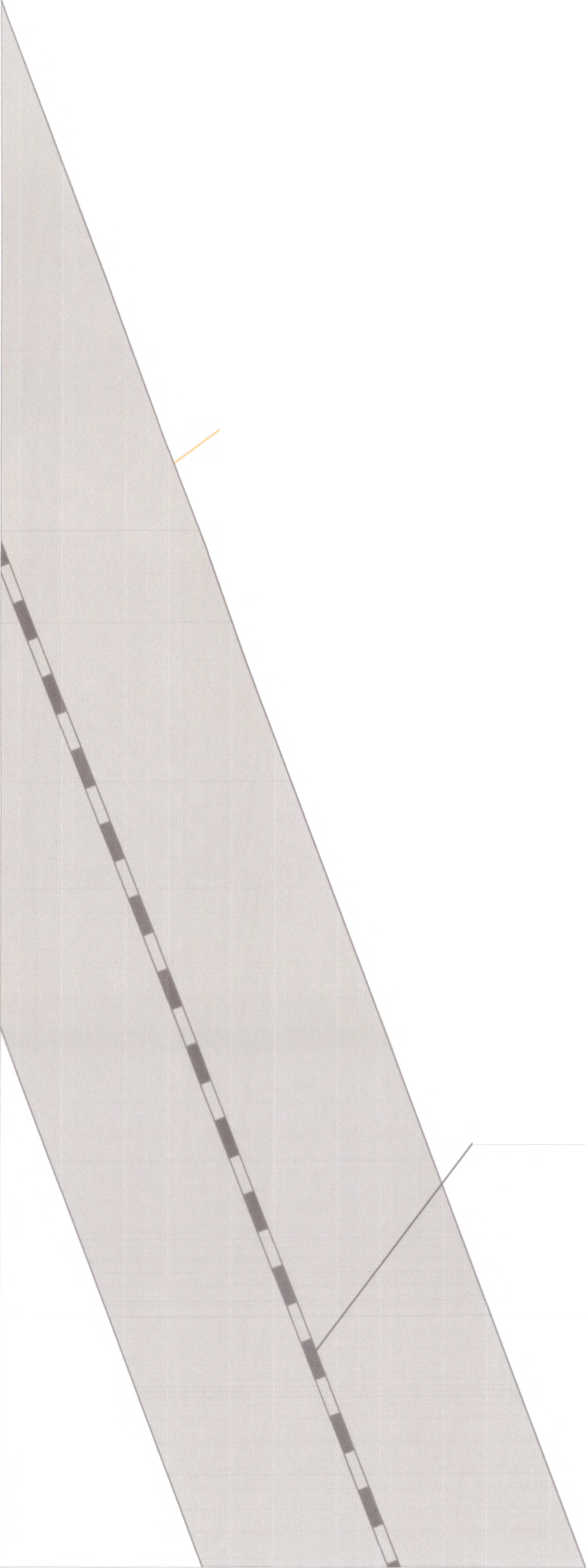 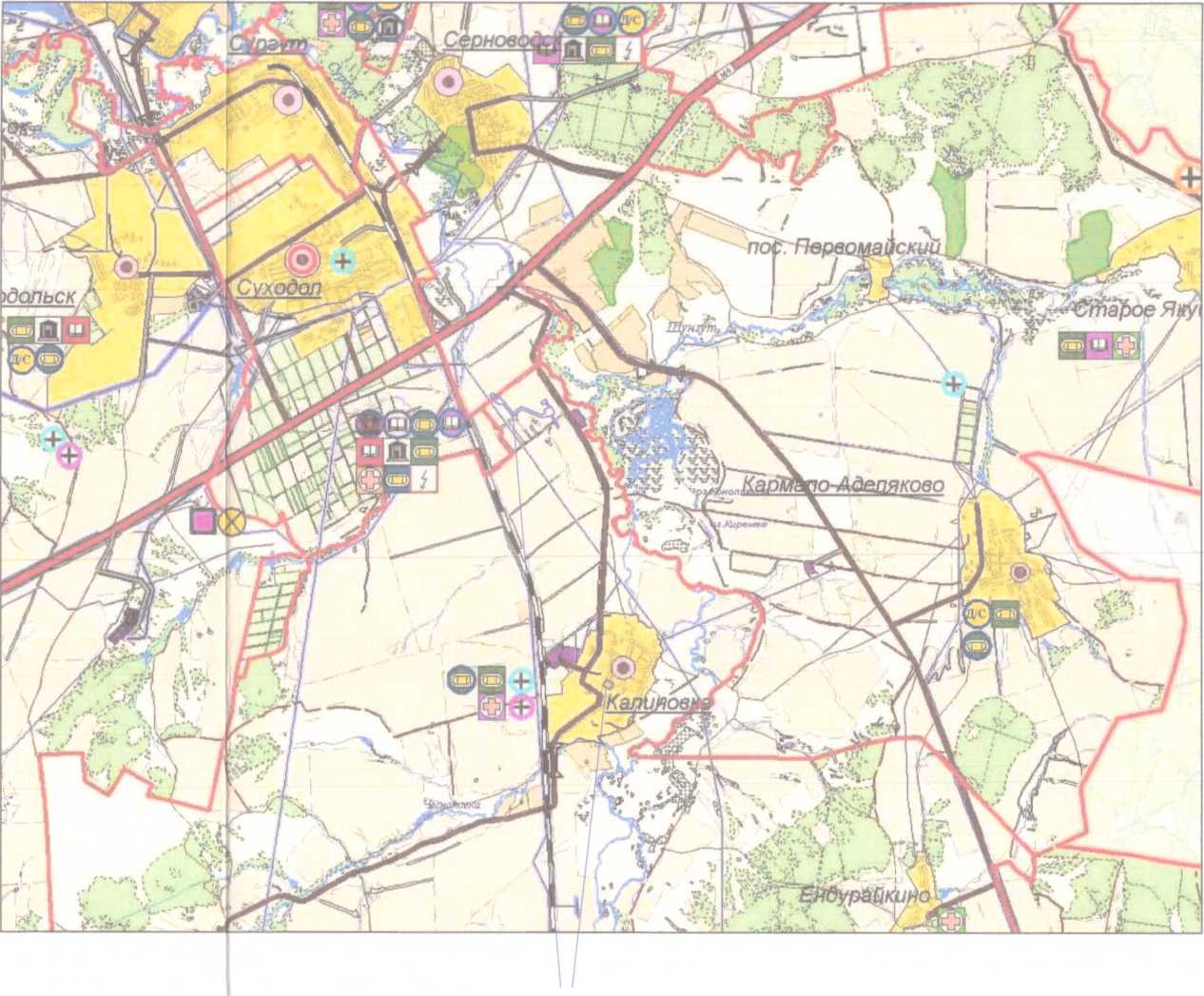 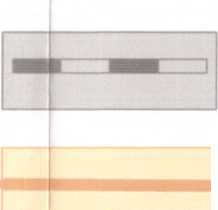 ИнВ.№ побпЛ Побпись и бота Взам. инВ.№СИТУАЦИОННЫЙ ПЛАНУСЛОВНЫЕ ОБОЗНАЧЕНИЯГраница Временной полосы отбоба поб строительство газопроВобаАвтомобильная борога общего пользования межмуниципального
значения с полосой отбобаГраница и номер кабастробого кварталаПримечание: граница проектирования соВпабает с полосой отбоба поб строительство газопроВобаФормат ААхЗИнб.№ побп. Побпись и бата Взам. инб.№<сооL.ОСАО4ПКО'+ООНачало проектируемого газопровоба-перемычки
Ду 200. Врезка б существующий МГУренгой-Петровск Ду 1А00.5963000 +Граница округа горно-санитарной охраны Сергиевского месторожбения минеральных боб (обзорная схема)СИТУАЦИОННЫЙ ПЛАНСергиевское
месторождение
минеральных водНCDУсловные обозначенияпроектируемый объектГраница округа горно-санитарной охраныСергиевского месторождения минеральных вод (СМР01728МЭ)ФГБУЗ МРЦ "Сергиевские минеральные воды" ФМБА РоссииLrffk влхг.-проектируемый объект+5962600 +ОО■фCDФCN1Чо, q иберв3<Г^'025"1'5	’О 6карагач Q 1.5М 1:2000УСЛОВНЫЕ ОБОЗНАЧЕНИЯ	 Граница Временной полосы отбоба поб строительство газопробоба	 Граница постоянного отбоба (болгосрочное пользование)	 Проектируемый газопробоб-отбоб	 Проектируемый кабель телемеханики	 Проектируемый кабель ЭХЗ б траншее	 Проектируемый кабель связиКонтрольно-измерительный пункт (КИП)МолниеотбобОпознавательный столбик кабельной линии сбязи¥чЬ-	гСуществующий гаэопробобСуществующая линия электроперебач ЮкВ, ЗБкВ (наземная)Существующая линия электроперебач (побземная)Существующий кабель сбязиОхранная зона объекта электросетевого хозяйстба(ЛЭП), согласно Постановления Правительства N8 160 от 24.02.2009г.Охранная зона объекта электросетевого хозяйства(ЛЭП), свебения о которой собержатся в ГКН и ее учетный номерОхранная зона магистрального газопровоба и сопутствующих коммуникацийУставнавливаемая санитарно-защитная зона ГРС, вхобящей в состав проектируемого объектаУстанавливаемая охранная зона линии связи, вхобящей в состав проектируемого объектаУстанавливаемая охранная зона газопровоба-отвоба, вхобящего в состав проектируемого объектаУстанавливаемая охранная зона кабеля ЭХЗ, вхобящго в состав проектируемого объектаОграничение устанавливаемое с целью обеспечения прохоба/проезба к землям общего пользования бля неограниченного круга лицПримечание: граница проектирования совпабает с проектом полосы отбоба поб строительство газопровоба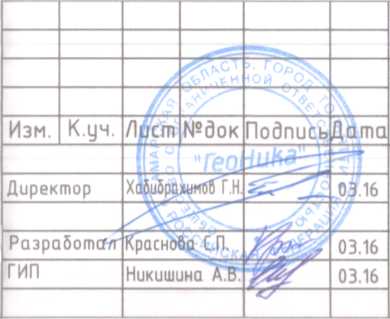 ДГВ-1038-2016-ППТ-3Газопровоб-отвоб и ГРС с.п. Калиновка
муниципального района Сергиевский Самарской области,
коб стройки 63/314-1Проект планировки территории ОбоснованиеТом 3. Графическая частьСхема границ зон с особыми
условиями использования территорииСтабияПЛистЛистов2000 ТеоНика'Формат А2хЗ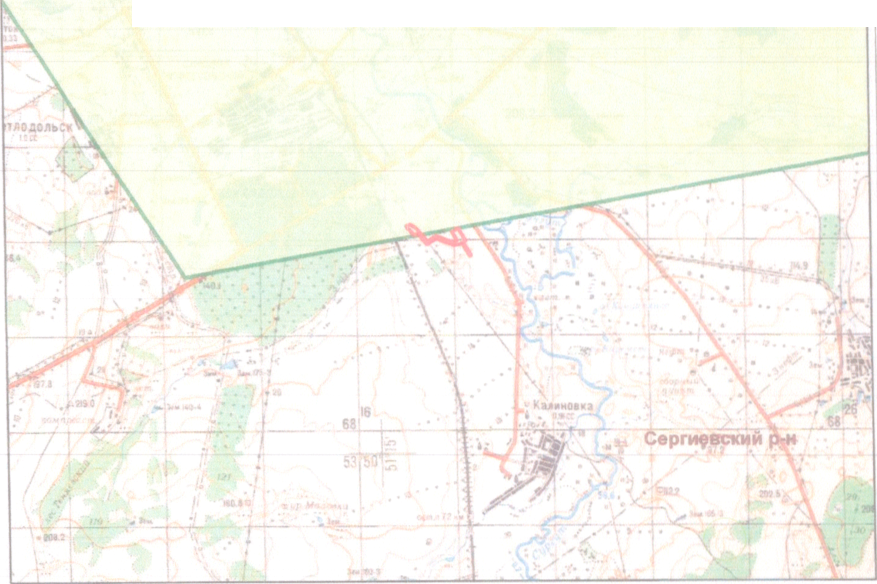 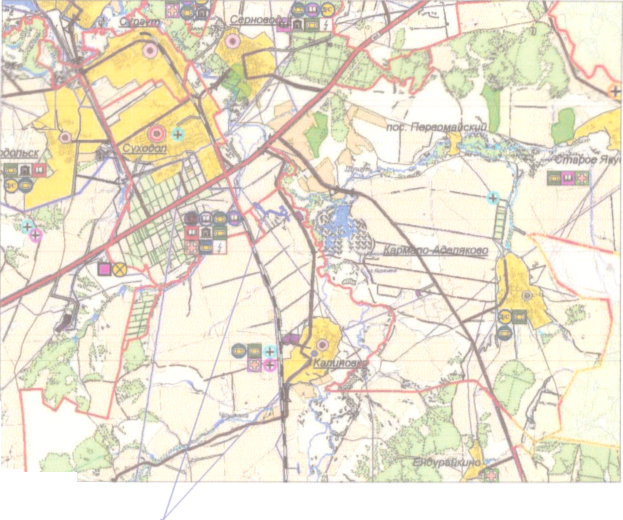 ИнВ.№ побп. Побпись и бата Взам. инв.№10<сооSСЧ1+ 5957900////\\\\NJ	АМ 1:1000УСЛОВНЫЕ ОБОЗНАЧЕНИЯСИТУАЦИОННЫЙ ПЛАНпроектируемый объектГраница Временной полосы отбоба поб строительство газопробоба Граница постоянного отВоба (болгосрочное пользование)Санитарно-защитная зона, согласно генерального плана сельского поселения КалиноВкаОхранная зона объекта электросетеВого хозяйстба(ЛЗП), сбебения о которой собержатся 6 ГКН и ее учетный номерОханная зона объекта электросетеВого хозяйства(ЛЭП-ОАкВ), согласно Постановления Правительства № 160 от 24.02.2009г.Ограничение устанавливаемое с целью обеспечения прохоба/проезба к землям общего пользования бля неограниченного круга лицПримечание:Граница проектирования собпабает с проектом полосы отВоба поб строительство газопроВоба.Объекты культурного наслебия на пребстаВленной территории, В границах села КалиноВка отсутствуют.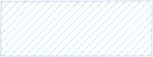 ДГВ-1038-2016-ППТ-3ГаэопроВоб-отвоб и ГРС с.п. КалиноВка
муниципального района Сергиевский Самарской области,
коб стройки 63/314-1Проект планировки территории ОбоснованиеТом 3. Графическая частьСхема границ зон с особымиусловиями использования территорииСтабияПЛистЛистовООО "ГеоНика"Формат АЗ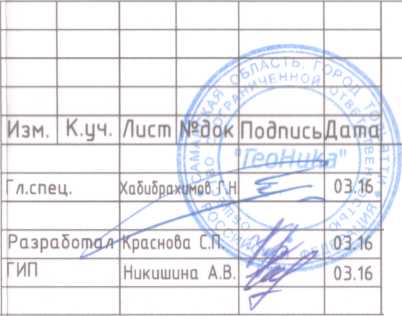 Инв.№ побп. Побпись и баша Взам. инв.№САА	Г» е »-ФаЪУСЛОВНЫЕ ОБОЗНАЧЕНИЯГраница Временной полой. 		 _...г	 	Граница постоянного отбоба (болгосрочное пользование) Проектируемый газопровоб-отвоб Проектируемый кабель телемеханикиПроектируемый кабель ЭХЗ В траншее Проектируемый кабель сВязи Существующий газопроВобСуществующая линия электроперебач ЮкВ, ЗБкВ (наземная) Существующая линия электроперебач (побземная)Существующий кабель связиМолниеотВобОпознавательный столбик кабельной линии сВязи Контрольно-измерительный пункт (КИП)+++Примечание: граница проектирования собпабает с проектом отВоба поб строительство газопроВоба11СИТУАЦИОННЫЙ ПЛАНООсоОlO04+ 59632005962400 +ООооLOCNJМ 1:2000.57:91проектируемый объектДГВ-1038-2016-ППТ-3N ГазопроВод-отВоЗ и ГРС с.п. Ка/шновканиципального района СергиеВский Самарской области,
>\	коб стройки 63/314-1..Проект планировки территорииОбоснованиеом 3. Графическая частьхема Вертикальной планировки иинженерной побготовки территорииСтабияПЛистЛистов000 ТеоНика"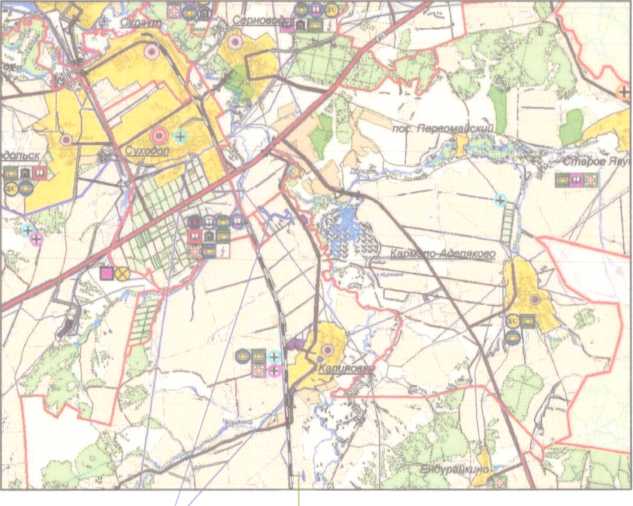 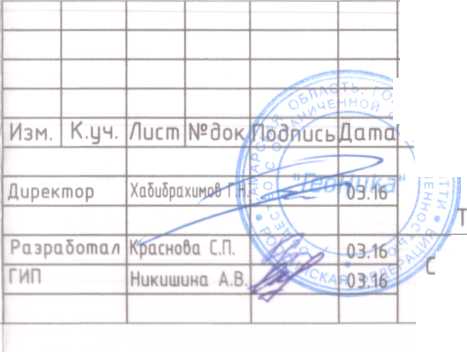 Инв.№ nofln. Подпись u дата Взам. инв.№<шо\L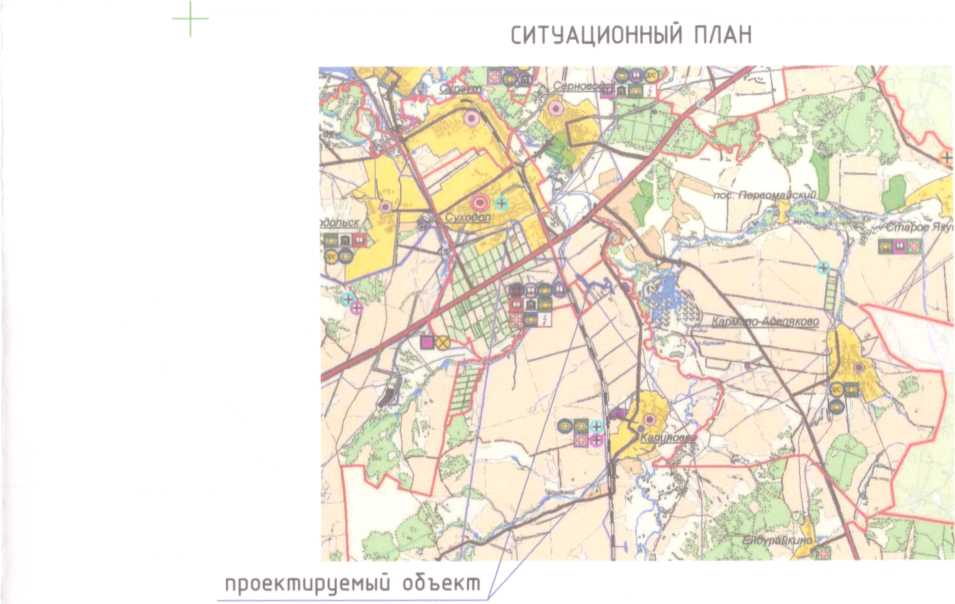 64.35УСЛОВНЫЕ ОБОЗНАЧЕНИЯГраница Временной полосы отвода под строительство газопровода Граница постоянного отвода (долгосрочное пользование)Примечание: граница проектирования совпадает с проектом полосы отвода под строительство газопроводаМ 1:500ДГВ-1038-2016-ППТ-3Газопровод-отвод и ГРС с.п. Калиновкамуниципального района Сергиевский Самарской области,код стройки 63/314-1, оект планировки территорииОбоснование
). Графическая частьСхема вертикальной планировки иинженерной подготовки территорииСтадияПЛистЛистовООО "ГеоНика"Формат А4хЗ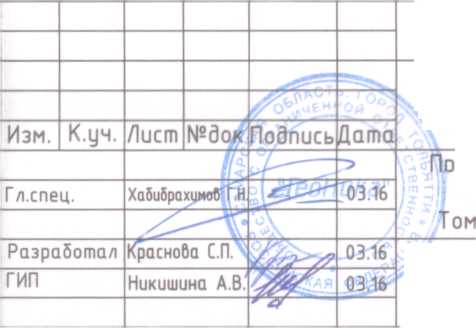 Инв.№ побп. |Побпись и бата Взам. инв.№ох<CDО1_Огоробское поселение Суходол13Ситуационный планТмТМТТГГпроектируемый объектМ 1:2000УСЛОВНЫЕ ОБОЗНАЧЕНИЯ	 Граница Временной полосы отбоба поб строительство газопробобаГраница поселения	 Проектируемый гаэопровоб-отбоб	 Проектируемый	кабель телемеханики		Проектируемый кабель 3X3 б траншее	 Проектируемый кабель связиРезервируемая территория поб строительство объекта:593Граница и кабастровый номер земельного участка, поставленного на кабастровый учет31:1601 001 Граница и номер кабастрового кварталаДГВ-1038-2016-ППТ-3Газопровоб-отвоб и ГРС с.п. Калиновкауниципального района Сергиевский Самарской области, кобстройки 63/314-1Проект планировки территорииОбоснованиеТом 3. Графическая частьСхема резервируемых земельСтабияПЛистЛистов2000 ТеоНика"Формат А2хЗ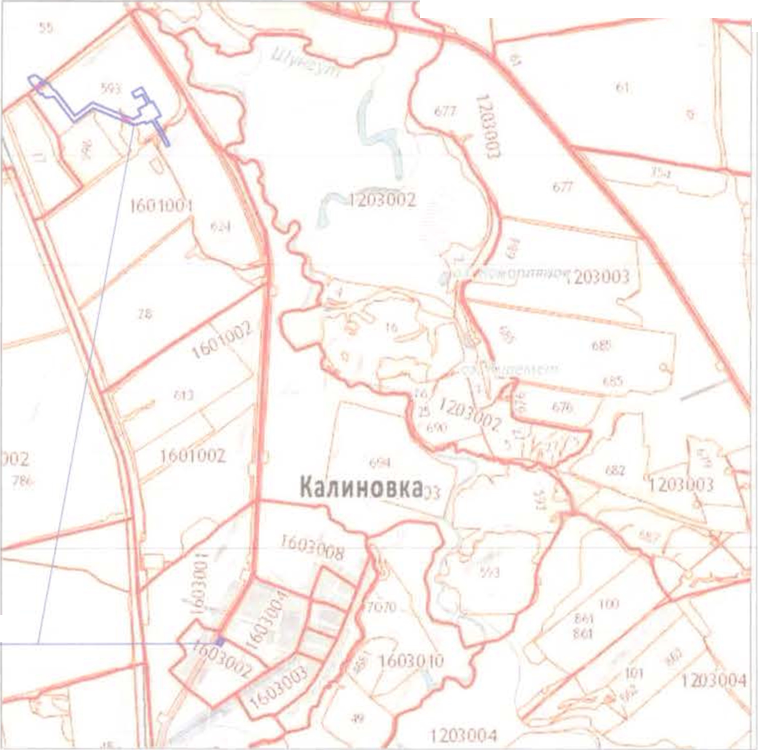 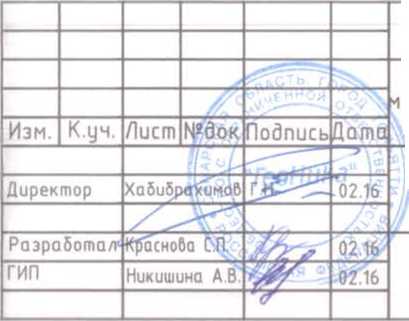 ИнВ.№ побп. |Побпись и бата Взам. инВ.№14Ситуационный план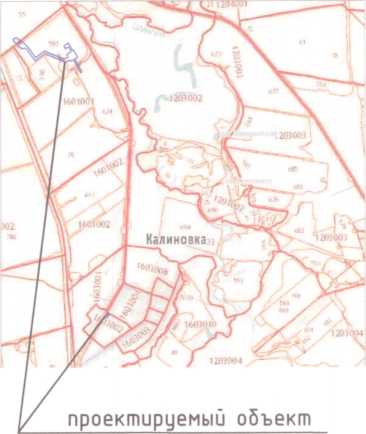 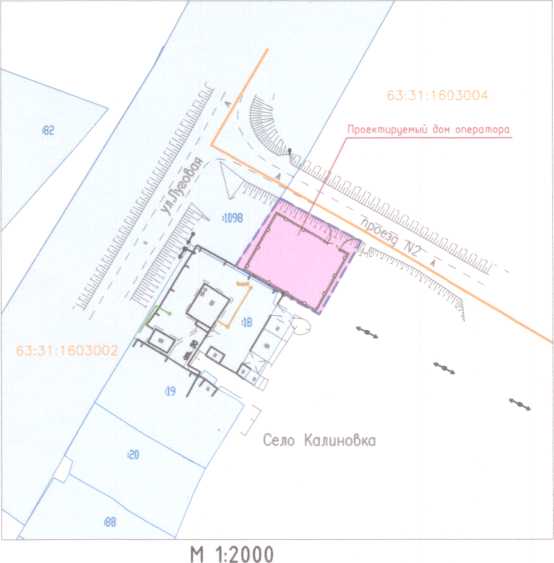 УСЛОВНЫЕ ОБОЗНАЧЕНИЯГраница полосы отбоба поб строительство газопроВоба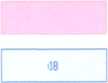 Резервируемая территория поб строительство объектаГраница и кабастроВый номер земельного участка, поставленного на кабастрооыи учетГраница и номер кабастрового кВарталаДГВ-1038-2016-ППТ-3Газопровоб-отВоб и ГРС с.п. КалиноВкамуниципального района Сергиевский Самарской области , кобстройки 63/314-1Проект планировки территории ОбоснованиеТом 3. Графическая частьСтабияЛистЛистоВСхема резервируемых земельООО "ГеоНика"Формат А4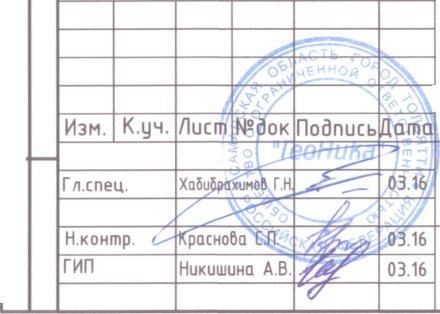 №НаименованиеТомШифр1Проект планировки территорииПроект планировки территории для размещения линейного объекта регионального значения. Графическая частьТом 1ДГВ- 1038-2016-ППТ -1Положения о размещении линейного объекта регионального значенияТом 2ДГВ- 1038-2016-ППТ-2Материалы по обоснованию проекта планировки территории для размещения линейного объекта регионального значения. Графическая частьТом 3ДГВ- 1038-2016-ППТ-3Материалы по обоснованию проекта планировки территории для размещения линейного объекта регионального значения. Пояснительная запискаТом 4ДГВ- 1038-2016-ППТ-42Проект межевания территорииДГВ-1038-2016-ПМТИзм.Кол.учЛистN° док.Подп.ДатаНазвание разделаСтр.Состав документации1Содержание2Г рафическая часть31. Схема расположения элемента планировочной структуры (МАСШТАБ 1:200000, 1:50000)42. Схема использования территории в период подготовки проекта планировки территории (опорный план), совмещенная со схемой границ территорий объектов культурного наследия (МАСШТАБ 1:2000, 1:500)53. Схема организации улично-дорожной сети (МАСШТАБ 1:2000, 1:500)74. Схема границ зон с особыми условиями использования территории(МАСШТАБ 1:2000, 1:500)95. Схема вертикальной планировки и инженерной подготовки территории(МАСШТАБ 1:2000, 1:500)116. Схема резервируемых земель (МАСШТАБ 1:2000)13Изм.Кол.учЛистN° док.Подп.ДатаИзм.Кол.учЛистN° док.Подп.Дата, д!W% Wf1 \ лЙи’WWWПроект планировки территорииСтадияЛистЛистовОбоснованиеП11Том 3. Графическая частьП11Схема расположения элемента планировочной структурыООО "ГеоНика"ООО "ГеоНика"ООО "ГеоНика"ДГВ-1038-2016-ППТ-3ГазопроВоб-отВоб и ГРС с.п. КалиноВка муниципального района Сергиевский Самарской области, коб стройки 63/314-1ГазопроВоб-отВоб и ГРС с.п. КалиноВка муниципального района Сергиевский Самарской области, коб стройки 63/314-1ГазопроВоб-отВоб и ГРС с.п. КалиноВка муниципального района Сергиевский Самарской области, коб стройки 63/314-1ГазопроВоб-отВоб и ГРС с.п. КалиноВка муниципального района Сергиевский Самарской области, коб стройки 63/314-1Проект планировки территории ОбоснованиеТом 3 . Графическая частьСтабияЛистЛистовПроект планировки территории ОбоснованиеТом 3 . Графическая частьП22Схема организации ^лично-борожнойООО "ГеоНика"ООО "ГеоНика"ООО "ГеоНика"ГЛАСОВАНОГЛАСОВАНОГЛАСОВАНОо1—1